Об отмене постановления главы сельского поселения Казанский сельсовет муниципального района Альшеевский район Республики Башкортостан от  18.06.2015 года № 26 «Об утверждении Порядка организации сбора отработанных ртутьсодержащих ламп и информирования юридических лиц, индивидуальных предпринимателей и физических лиц о порядке осуществления такого сбора в границах сельского поселения Казанский сельсовет муниципального района Альшеевский район Республики Башкортостан» На основании Федерального закона от 29.12.2014 года № 458-ФЗ «О внесении изменений в Федеральный закон «Об отходах производства и потребления» постановляю :1.Отменить постановление главы сельского поселения Казанский сельсовет муниципального района Альшеевский район Республики Башкортостан от  18.06.2015 года № 26 «Об утверждении Порядка организации сбора отработанных ртутьсодержащих ламп и информирования юридических лиц, индивидуальных предпринимателей и физических лиц о порядке осуществления такого сбора в границах сельского поселения Казанский сельсовет муниципального района Альшеевский район Республики Башкортостан». 2. Настоящее постановление подлежит обнародованию в установленном порядке, размещению на информационном стенде администрации сельского поселения и официальном сайте сельского поселения Казанский сельсовет муниципального района Альшеевский район Республики Башкортостан в сети Интернет (раздел «НПА администрации»)                                    по адресу: http:///kazan.spalshey.ru3. Настоящее постановление вступает в силу со дня подписания.4. Контроль за выполнением настоящего постановления оставляю за собой. Глава сельского поселения                                  В.Ф.ЮмагузинБАШҡОРТОСТАН  РЕСПУБЛИКАҺЫӘЛШӘЙ РАЙОНЫМУНИЦИПАЛЬ РАЙОНЫНЫҢКАЗАНКА АУЫЛ СОВЕТЫАУЫЛ БИЛӘМӘҺЕХАКИМИӘТЕ(БАШҡОРТОСТАН РЕСПУБЛИКАҺЫӘЛШӘЙ РАЙОНЫКАЗАНКА АУЫЛ СОВЕТЫ)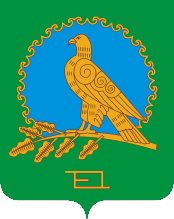               АДМИНИСТРАЦИЯСЕЛЬСКОГО ПОСЕЛЕНИЯКАЗАНСКИЙ СЕЛЬСОВЕТМУНИЦИПАЛЬНОГО РАЙОНААЛЬШЕЕВСКИЙ РАЙОНРЕСПУБЛИКИ БАШКОРТОСТАН(КАЗАНСКИЙ СЕЛЬСОВЕТАЛЬШЕЕВСКОГО  РАЙОНАРЕСПУБЛИКИ БАШКОРТОСТАН)КАРАР                                                    ПОСТАНОВЛЕНИЕ26 июнь  2018 й.               № 34                 26 июня  2018 г.